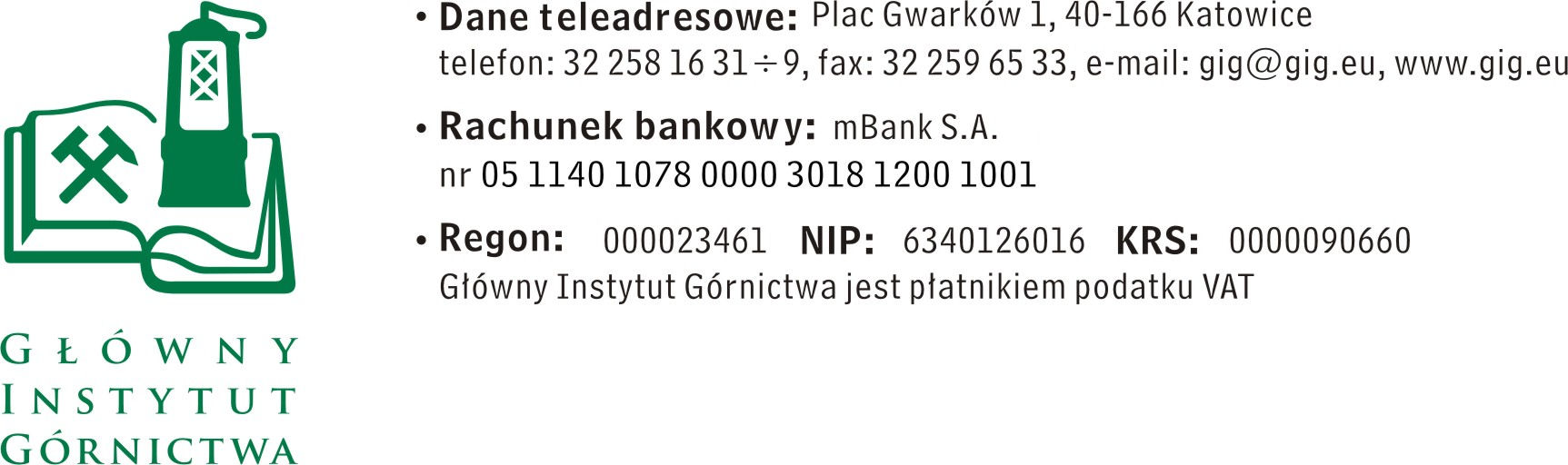 FZ-1/4775/KB/17/BR					                           Katowice, dn. 31.05.2017 r.ZAPYTANIE OFERTOWE  Dostawa detektorów gazuInformacje ogólne1.	Zamawiający: 	Główny Instytut GórnictwaZapytanie ofertowe prowadzone jest zgodnie z zasadami konkurencyjności Do niniejszego zapytanie ofertowego nie stosuje się przepisów ustawy z dnia 29 stycznia 2004 roku – Prawo Zamówień Publicznych ( Dz. U. 2010r., Nr 113, poz.759 ze zm.).Opis przedmiotu zamówieniaPrzedmiotem zamówienia jest dostawa następujących towarów :1. Czujnik SO2 (dwutlenek siarki) – 5szt. Wymagania:Typ: elektrochemicznyCzułość:  275 do 475 nA/ppmCzułość krzyżowa: NO2@5ppm < -160%  mierzonego gazuPrąd zera: -80 do 80nA @20˚CSzum: max 5ppbLiniowość: błąd max -2ppb Zakres: 100 ppmCzas odpowiedzi: <30sDryft zera:  <20 ppb/rokZakres temperatur: -30˚C do 50˚C2. Czujnik NO (tlenek azotu) – 5szt. Wymagania:Typ: elektrochemicznyCzułość:  500 do 850 nA/ppmCzułość krzyżowa: H2S@5ppm  < 10% mierzonego gazu, NO2@5ppm < 4%  mierzonego gazuPrąd zera: 30 do 140nA @20˚CSzum: max 15ppbLiniowość: błąd max 1ppb Zakres: 20 ppmCzas odpowiedzi: <45sDryft zera:  <50 ppb/rokZakres temperatur: -30˚C do 40˚C3. Czujnik NO2 (dwutlenek azotu) – 5szt. Wymagania:Typ: elektrochemicznyCzułość:  -175 do -450 nA/ppmCzułość krzyżowa:  Filtr O3@2ppm >500ppm.hrPrąd zera: -50 do 70nA @20˚CSzum: max 15ppbLiniowość: błąd max 0.5ppb Zakres: 20 ppmCzas odpowiedzi: <60sDryft zera:  <20 ppb/rokZakres temperatur: -30˚C do 40˚C4. Czujnik O3 (ozon) - 5szt.Wymagania:Typ: elektrochemicznyCzułość:  -225 do - 650 nA/ppmCzułość krzyżowa: H2S@5ppm  < -170% mierzonego gazu, NO@5ppm < 5%  mierzonego gazuPrąd zera: -50 do 70nA @20˚CSzum: max 15ppbLiniowość: błąd max 0.5ppb Zakres: 20 ppmCzas odpowiedzi: <45sDryft zera:  <20 ppb/rokZakres temperatur: -30˚C do 40˚C5. Czujnik H2S (siarkowodór) – 1szt. Wymagania:Typ: elektrochemicznyCzułość:  1450-2150 nA/ppmCzułość krzyżowa: NO2@5ppm  < -10% mierzonego gazu, SO2@5ppm < 20% mierzonego gazuPrąd zera: -250 do 200nA @20˚CSzum: max 1ppbLiniowość: błąd max 4ppb Zakres: 100 ppmCzas odpowiedzi: <55sDryft zera:  <100 ppb/rokZakres temperatur: -30˚C do 50˚C6.Czujnik CO (tlenek węgla) - 2szt.Wymagania:Typ: elektrochemicznyCzułość:  420 do 650 nA/ppmCzułość krzyżowa: Filtr H2S >250000ppm.hrPrąd zera: 30 do -130nA @20˚CSzum: max 4ppbLiniowość: błąd max 35ppb Zakres: 1000 ppmCzas odpowiedzi: <25sDryft zera:  <100 ppb/rokZakres temperatur: -30˚C do 50˚CWymagany termin wykonania dostawy – 14 dni  od  daty złożenia zamówieniaProsimy o padanie w ofercie następujących danych:-  cenę netto w PLN / brutto w PLN, uwzględniające wszystkie koszty wraz z kosztami transportu-  termin płatnościIII. 	Kryteria oceny ofert oraz wybór najkorzystniejszej ofertyKryteriami oceny ofert będą:Cena brutto = 95 % Termin płatności = 5%- do 14 dni – 0 pkt. - do 30 dni – 5 pkt. Zamawiający uzna za najkorzystniejszą i wybierze ofertę, która spełnia wszystkie wymagania określone w Opisie przedmiotu zamówienia.Cena podana przez Wykonawcę nie będzie podlegała zmianie w trakcie realizacji zamówienia.Informuję, że w przypadku zaakceptowania Państwa oferty zostaniecie o tym fakcie powiadomieni i zostanie wdrożone przygotowanie zamówienia. ZAMAWIAJĄCY zastrzega sobie prawo realizowania zamówień w ilościach uzależnionych  od rzeczywistych potrzeb oraz do ograniczenia zamówienia w zakresie ilościowym i rzeczowym,  co nie jest odstąpieniem  od umowy nawet w częściIV. Miejsce i termin składania ofertOfertę należy złożyć do dnia 12.06.2017 do godz. 12.00 Ofertę można złożyć drogą elektroniczną, faxem lub w siedzibie Zamawiającego:Główny Instytut Górnictwa,Plac Gwarków 1, 40-166 Katowice,fax: 32 259 22 05; email: kbula@gig.euKontakt handlowy:	 Krystyna Bula	- tel. (32) 259 25 11- fax: (032) 259 22 05 Zamawiający informuje, iż ocenie podlegać będą tylko te pozycje, które wpłyną do Zamawiającego w okresie od dnia wszczęcia niniejszego rozeznania rynku do dnia, w którym upłynie termin składania ofert.Zamawiający zastrzega sobie prawo do unieważnienia zapytania ofertowego w każdej chwili, bez podania przyczyny.ZAPRASZAMY DO SKŁADANIA OFERT                                                                   Kierownik Działu Handlowego                                                                     Mgr Monika Wallenburg                                                                                                                                   Załącznik nr 1do zapytania ofertowego  Nazwa/Imię i Nazwisko Wykonawcy:.........................................................................Adres: ……………………………………….NIP: ………………………………………………Regon: ……………………………………………Nr tel.:	……………………………………………Nr faksu: ………………………………………..Adres e-mail:	…………………………………..Nazwa banku: …………………………………Nr rachunku:	…………………………………Główny Instytut Górnictwa Plac Gwarków 1 40-166 Katowice FORMULARZ OFERTOWY nr ......................... z dnia ...................W odpowiedzi na zapytanie ofertowe z dnia ……………..  na dostawę ……………………………… oferujemy wykonanie przedmiotu zamówienia zgodnie 
z warunkami zawartymi  w/w zapytaniu ofertowym za cenę: netto: …………………………… / PLNsłownie:………………………………………………………………………………………wartość podatku VAT (przy stawce ……..%): …………… … / PLNsłownie: ………………………………………………………………………………………brutto: ………………………… /  PLNsłownie:………………………………………………………………………………………- upusty cenowe ( jeśli dotyczą ): 	...................................Termin płatności:  ………………………….. ( należy wpisać: 14 lub 30 dni)Oświadczenie Wykonawcy: Oświadczam, że cena brutto obejmuje wszystkie koszty realizacji przedmiotu zamówienia,Oświadczam, że spełniam wszystkie wymagania zawarte w Zapytaniu ofertowym,Oświadczam, że uzyskałem od Zamawiającego wszelkie informacje niezbędne do rzetelnego sporządzenie niniejszej oferty, Oświadczam, że uznaję się za związanego treścią złożonej oferty, przez okres 30 dni od daty złożenia oferty.                                                                                                                                               ......................................................                               .............................................................(miejscowość, data)						         (podpis osoby uprawnionej)Lp.Nazwa przedmiotu zamówienia*   JednostkamiaryIlość Cena jedn.     (netto)      
w PLNRabat ……..% w PLN Wartość ogółem (netto) po rabacie
 w PLNKwota podatku VAT          
 w PLNWartość  ogółem (brutto) 
w PLN123456789RAZEM : RAZEM : RAZEM : RAZEM : RAZEM : 